ОТЧЕТ О РЕЗУЛЬТАТАХ РАБОТЫТаблица 1 – Информация о проведении заседаний ГЭК Результаты защиты выпускных квалификационных работ (далее – ВКР) представлены в таблице 2. Заседания ГЭК прошли в деловой обстановке при их четкой организации. Среднее значение оригинальности работ по образовательным программам приведено в таблице 2.Таблица 2 - Результаты защиты выпускных квалификационных работТаблица 3 – Информация о оригинальности работ по образовательным программамГЭК отмечает следующие положительные стороны защит:В качестве замечаний и предложений ГЭК отмечает:МИНОБРНАУКИ РОССИИ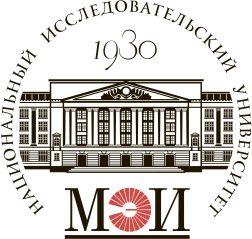 федеральное государственное бюджетное образовательноеучреждение высшего образования«Национальный исследовательский университет «МЭИ»государственной экзаменационной комиссии №по направлению подготовкикод и наименование направления подготовкигод20Были проведенызаседания государственной экзаменационной комиссии (далее – ГЭК) в соответствии с представленной таблицей 1(далее – ГЭК) в соответствии с представленной таблицей 1(далее – ГЭК) в соответствии с представленной таблицей 1№ п/пНаименование образовательной программы/профиляДата заседанияНомер группыКол-во защищавшихсяУчастие членов ГЭК1.2.3.№ п/пПоказатели КоличествоДоля от общего количества, %Принято к защите ВКРЗаслушано ВКРОценки:Оценки:Оценки:отличнохорошоудовлетворительнонеудовлетворительноСредний балл по результатам защитКачественный состав ГЭК: Качественный состав ГЭК: Качественный состав ГЭК: всегодоктор науккандидат наук№ п/пНаименование образовательной программы/профиляНаименование образовательной программы/профиляОригинальность, %1.2.3.Качество оформления расчетно-пояснительных записок графического материала:Качество оформления расчетно-пояснительных записок графического материала:1.2.3.1.2.3.Секретарь ГЭКподписьфамилия и инициалыот20   г.20   г.числомесяц прописью